La vente aux enchèresCette activité consiste à organiser dans la classe une simulation de vente aux enchères. Cet exercice permet de réemployer dans un cadre ludique et dynamique les nombres et le vocabulaire des objets du quotidien, en particulier les vêtements et les accessoires. Au cours de cette activité, les élèves sont également amenés à utiliser le lexique de la description et de l’opinion. Préparer la vente aux enchères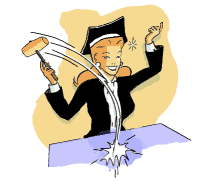 Après une séquence pédagogique consacrée à la vente aux enchères (de quoi s’agit-il, qui y participe, quels sont les rôles et les mécanismes de la vente, quelles sont les expressions employées), l’enseignant annonce que tel jour chacun doit apporter l’objet de son choix, si possible une chose dont les autres élèves auront envie ou bien qui les surprendra. Mise en place de l’activitéLe jour de la vente, les objets sont recueillis de manière anonyme dans un sac puis redistribués aux étudiants. Cela évite que les futurs acquéreurs achètent l’objet de quelqu’un plutôt que l’objet pour lui-même ! Une fois les objets redistribués, les élèves disposent d’un temps de préparation pour imaginer la description de ce qu’ils ont reçu. Cette présentation doit être aussi attrayante que possible. On peut bien sûr parler de sa forme, de sa taille, de sa couleur, de son poids, mais on peut également lui imaginer des fonctions inattendues, un passé glorieux… C’est le moment d’être créatif et original pour donner envie aux autres d’acquérir l’objet qu’on propose ! Pendant ce temps de préparation, l’enseignant distribue une monnaie imaginaire aux élèves, par exemple des billets du jeu Monopoly ou bien des coupures fictives préparées à l’avance.Animation de l’activitéUne fois ces présentations terminées, à tour de rôle, les élèves présentent leur objet devant les autres, annoncent la mise à prix (le prix initial doit être suffisamment bas pour que les élèves puissent renchérir !) et gèrent les enchères à la manière d’un commissaire-priseur. Les élèves peuvent renchérir dans la limite de la somme qui leur a été allouée. Une fois qu’ils ont "dépensé" leur budget, ils ne peuvent plus participer aux enchères. Les objets "achetés" peuvent être gardés pendant un certain temps (au professeur de décider) puis remis à leur propriétaire qui se sera entre-temps démasqué. Rédaction : Elodie Ressouches - Première publication : 18/12/06 - Mise à jour : 07/08/07© Franc-parler.org : un site de
l'Organisation internationale de la FrancophonieLe jeu des phrases à placerDans l’approche communicative, le réemploi des actes de langage étudiés pendant le cours est un passage obligé de l’apprentissage de la langue étrangère. Voici une version assez ludique de cet exercice, qui se décline en deux possibilités. À chacun sa variante ! (niveaux A1 / A2)Les situations discursives étudiées en cours de langue telles que "se saluer et se présenter", "faire un achat", "demander son chemin", "donner son opinion" ou encore "demander et donner une autorisation" montrent qu’il existe toujours plusieurs manières de dire les choses. Courtes ou longues, polies ou plus familières, ces variantes sont les outils qui permettront aux apprenants de s’adapter aux situations de communication auxquelles ils seront confrontés.Ainsi, dans une situation commerciale, la demande du prix peut s’effectuer de diverses façons : "C’est combien ?" ; "Combien ça coûte ?" ; "Quel est le prix ?", etc. De même, plusieurs réponses sont possibles : "5 euros" ; "Ça fait 5 euros" ; "Ça coûte 5 euros", etc. Ces phrases sont des variantes. Revoir et réemployer à l’oral les variantes étudiées en cours permet de les fixer dans la mémoire des étudiants.L’activité consiste donc à faire réemployer à vos étudiants autant de variantes que possible d’un ou de plusieurs actes de parole. Pour cela, inscrivez les phrases sur des feuilles et répartissez-les entre les groupes. Chaque groupe doit disposer d’une variante pour chacun des actes de parole à employer.Exemple Vous avez fait travailler vos élèves sur une situation commerciale et vous souhaitez leur faire réemployer les actes de parole suivants : demande d’opinion, expression de l’opinion, demande du prix.Le groupe 1 reçoit les phrases : "Tu aimes cette robe ?" ; "Elle est très jolie." ; "Combien elle coûte ?" Groupe 2 : "Comment tu trouves le pantalon ?" ; "Il est cool" ; "Quel est son prix ?" Groupe 3 : "J’adore ce sac, et toi ?" ; "C’est un beau sac" ; "C’est combien ?" Et ainsi de suite s’il y a d’autres groupes.Le travail des élèves consiste à créer une saynète incluant ces phrases. Ils doivent par exemple imaginer l’arrivée dans le magasin, la demande et l’expression de plusieurs opinions, éventuellement la discussion du prix, les formules de politesse en quittant la boutique.Après le passage de chacun des groupes devant la classe, le professeur peut demander aux étudiants de rappeler les phrases employées par les autres groupes, qu’il note au fur et à mesure au tableau. Ainsi il construit une récapitulation des diverses variantes des actes de parole étudiés qui permettra de bien fixer les actes de paroles étudiés et employés en contexte.Pour les élèves, l’étape suivante consiste à réemployer ces actes de paroles de manière spontanée au cours de saynètes non guidées par le professeur.La même chose pour tous… mais tout est différent ! (A1 / C2)Pour mettre un peu de piment dans cette activité, vous pouvez distribuer à vos étudiants des phrases identiques. Ces phrases doivent être cependant suffisamment vagues pour que les élèves puissent broder dessus des histoires différentes. Ainsi, la question "Combien ça coûte ?" débouche immanquablement sur une classique situation d’achat. En revanche, la réponse "Ça coûte une chanson" peut donner lieu à des saynètes bien plus variées et très intéressantes. Les phrases destinées à vos élèves doivent prendre en compte leur niveau de langue. Proposez dans le forum des phrases qui déclenchent la créativité des élèves ! Pendant le temps de préparation, les élèves conviennent entre eux du contenu du sketch (trame, rôles) sans rédiger les dialogues afin de produire un dialogue naturel et spontané.Rédaction : Elodie Ressouches - Première publication : 18/12/06 - Mise à jour : 07/08/07© Franc-parler.org : un site de
l'Organisation internationale de la FrancophonieL'exposéIl existe plusieurs modes d’expression orale. Dans le cadre de l’approche communicative, on travaille surtout les interactions verbales, c’est-à-dire les discussions qui rassemblent deux personnes ou plus. Le Cadre européen commun de référence pour les langues désigne cette compétence par "Prendre part à une conversation". 

La production orale recouvre cependant un autre type de discours : "S’exprimer oralement en continu." Cela équivaut par exemple aux exposés, un exercice classique qui permet de travailler la forme du discours mais aussi le fond. La timidité et le manque d’aisance en langue étrangère freinent souvent les élèves : leur faire travailler cette compétence dès que possible permet de lever peu à peu leurs inhibitions et les entraîne à prendre la parole en public, une compétence utile tant à l’école que dans la vie quotidienne ou professionnelle. De quoi s’agit-il ?Un exposé consiste à faire la présentation d’un thème devant la classe. Il ne s’agit pas d’une improvisation. Le thème de l’exposé est communiqué ou choisi à l’avance et l’élève doit bien préparer son intervention. L’exposé commence par une introduction : l’élève explique de quoi il va parler. Puis il développe son sujet (par exemple, un exposé sur l’Arc de Triomphe aborderait : 1. au XIXe siècle, Napoléon décide de célébrer la bataille d’Austerlitz par un monument à la gloire de l’armée impériale ; 2. l’Arc aujourd’hui : une vue fameuse sur le carrefour de l’Étoile et les Champs Élysées, la flamme du Soldat inconnu et les célébrations du 14 juillet ; 3. un autre arc à Paris : l’Arche de la Défense, dans le prolongement de la Concorde et des Champs Élysées). Enfin, l’étudiant termine par une synthèse qui récapitule les principales informations.Quels thèmes aborder ? Cela dépend étroitement des questions étudiées pendant les cours, du niveau des élèves et si possible de leurs centres d’intérêt. En effet, les étudiants trouveront davantage de motivation à faire des recherches sur un sujet qui les attire plutôt que sur un domaine qui ne croise en rien leur expérience personnelle. À cet égard, la musique, le cinéma, le sport ou les voyages fournissent des dizaines de thèmes d’exposés. Musique : la chronique des élèvesUn élève présente en quelques minutes la chanson francophone de son choix et aborde les questions suivantes : l’interprète (style, origine, influences, discographie…), la chanson (sujet, extrait signifiant des paroles, par exemple le refrain, raisons du choix), et éventuellement l’album, la pochette du CD, le vidéo-clip… Il fait ensuite écouter la chanson à ses camarades. Si vous avez le temps d’intégrer un exposé à chacun de vos cours ou bien à intervalles réguliers, ces quelques minutes de français "autrement" peuvent être une introduction agréable et moins scolaire à la leçon de français. Cela permet aussi de rendre les élèves acteurs du cours : ils sont collectivement responsables d’une petite partie de la séance. Autre avantage : les apprenants élargissent leur approche de la langue et de son apprentissage : au-delà d’une discipline scolaire, le français devient quelque chose de vivant.Où trouver des chansons françaises pour les exposés ?— le parcours de Franc-parler "La chanson d’expression française".— Le Hall de la musique répertorie de très nombreuses chansons, classées par thèmes, par époques, par interprètes… Pour savoir ce qui se fait aujourd’hui en France, consultez "20 ans de chansons actuelles". Ce panorama, très bien organisé, vous permet de naviguer parmi cinquante groupes et personnalités majeures de la scène française en fonction de leur style de musique. Pour chacun de ces artistes, retrouvez des photos, des extraits musicaux, une biographie et une discographie, des adresses de sites web et même une interview à écouter !Sur le même site, retrouvez d’autres ressources sur des artistes classés par "familles" (les Orientaux, les Africains, Marseille…) ou par thématiques (la mer, le cinéma, le travail, les femmes, la politique…).— Les sites commerciaux permettent de suivre au plus près l’actualité musicale et de connaître les titres plébiscités par le public. Sur le site de la FNAC, sélectionnez l’onglet "Disques" : vous trouverez alors sur la droite de l’écran un encart "Actualités Disques" qui propose de découvrir les "Nouveautés" (que vous pouvez classer par styles), les "Meilleures ventes" (idem), ainsi que la rubrique "Attention Talent", une sélection de la FNAC de jeunes artistes prometteurs. Les fiches des artistes présentent leur parcours et donnent des extraits à écouter. Le site d’Amazon France fournit à peu près les mêmes ressources : l’onglet "Musique" mène vers un menu de couleur bleue qui propose les "Meilleures ventes" et les "Nouveautés et à paraître".

— Le site RFI Musique propose de nombreuses ressources sur les chanteurs francophones : notices biographiques, discographie, actualités… Cinéma : la chronique des élèvesDans le même registre, au lieu de parler de musique, les exposés peuvent présenter des films francophones. Si cette thématique est très enrichissante pour la classe, elle est cependant plus complexe à aborder. Les élèves doivent en effet disposer d’une offre de DVD ou de cassettes pour choisir leur film, et le travail qu’ils doivent effectuer exige un certain niveau de langue car la durée d’un film est plus longue que celle d’une chanson et l’intrigue autrement plus complexe.Comment parer ces problèmes ?Pour vous procurer des films en français, renseignez-vous sur la présence d’une Alliance française ou d’un institut culturel dans votre ville. Ces établissements disposent en effet souvent d’une médiathèque proposant des DVD. Autre source, le ministère français des Affaires étrangère met à disposition des enseignants des films de fiction. Cinéma : des critiques entrent dans la polémiqueCe thème permet de travailler de manière ludique le discours argumentatif. Une fois que les élèves ont étudié différentes manières d’exprimer leurs opinions ("je pense que...", "pour moi il est évident que…", "je crois que…", etc.), la structuration du discours (introduction du thème, exposition de chaque argument, synthèse) et quelques termes articulateurs ("en plus", "par ailleurs", "mais", "cependant", "d’autre part", "enfin"…), les films constituent de bons supports d’entraînement au discours critique. Pour organiser une série d’exposés utilisant les notions citées ci-dessus, vous pouvez établir une liste de films connus de vos étudiants (des œuvres pas forcément françaises). Cette liste doit être aussi diversifiée que possible afin qu’il y ait parmi les élèves des amateurs et des adversaires des mêmes films. Idéalement, il faut trouver pour chaque film un partisan et un opposant (ou plusieurs). Les exposés proposés à la classe présenteront donc des positions adverses : un même film sera montré sous un aspect positif par ceux qui l’ont aimé et sous un angle négatif par ceux qui ne l’ont pas apprécié. La présentation de films recouvre les questions suivantes : récit de l’intrigue, petite biographie et filmographie des acteurs principaux et du réalisateur, raisons du choix et arguments en faveur ou contre le film. Pour aller plus loin : cette activité peut servir d’introduction au débat.Thèmes de sociétéAvec des apprenants intermédiaires ou avancés, il est plus intéressant d’aborder des thèmes originaux. Les manuels proposent fréquemment des pages de civilisation : ces approches culturelles sont autant d’accès à des informations nouvelles et parfois étonnantes. Dans le cadre d’une série d’exposés, il serait intéressant que l’enseignant relève à l’avance les thèmes qui seront abordés pendant la formation et qu’il les propose à ses étudiants. Afin d’éviter une simple reprise des données du manuel, vous pouvez proposer aux élèves de faire une comparaison entre la situation décrite dans le livre et son équivalent dans votre pays. Ainsi, une page sur la pollution dans les grandes villes françaises et les recours employés (transports en commun, carburant "vert") pourrait donner lieu à une petite enquête et une comparaison avec les politiques mises en place dans votre ville ou dans votre région. Autre exemple, une présentation des repas typiques français peuvent faire l’objet d’un petit sondage dans l’entourage des étudiants : à votre avis, que mange-t-on en France et à quelle heure ? L’exposé montrerait les écarts ou la pertinence des résultats du sondage avec les informations données par le livre. Une autre manière de procéder consisterait à comparer les éléments de civilisation française présentés par le livre à des faits culturels issus d’autres régions francophones. Ainsi, quels sont les fêtes traditionnelles au Québec ? Quels plats mange-t-on au Cameroun ? Quel est le patrimoine historique au Cambodge ? Voici des sites proposant des ressources culturelles et civilisationnelles :la présentation multimédia des Cités du monde de TV5le passionnant site canadien "Projet des profils culturels" Rédaction : Elodie Ressouches - Première publication : 18/12/06 - Mise à jour : 07/08/07© Franc-parler.org : un site de
l'Organisation internationale de la FrancophonieNiveaux concernésA1 - A2Type d’exerciceMise en vente et achat virtuels d’objets amenés par les élèves.ObjectifsRéemploi des nombres et de champs lexicaux usuels (vêtements, objets quotidiens, nourriture…).À connaîtreSystème de la vente aux enchères, acteurs (commissaire-priseur, renchérisseurs…), ressorts (mise à prix, enchères…) et lexique ("Adjugé… vendu !").PréparationPour les élèves : choisir et amener les objets mis en vente. Pour le professeur : trouver ou créer une monnaie fictive. Niveaux concernésPour tous les niveaux, en adaptant les phrases à placer.Type d’exerciceCréation de dialogues à partir d’éléments imposés.ObjectifsSavoir contextualiser à bon escient des éléments lexicaux et discursifs.PrérequisÉtude des actes de parole distribués par le professeur aux élèves.PréparationPour le professeur : préparation de petits papiers précisant les phrases à placer. Pour les élèves : par petits groupes, réflexion autour des éléments, création de la trame du dialogue et répartition des rôles. Connexions pédagogiquesCette activité permet de travailler le réemploi d’actes de parole de manière guidée tout en laissant aux élèves une certaine liberté dans la conception de leur saynète. Niveaux concernésÀ partir de A2 - B1.Type d’exerciceSeul ou à plusieurs, faire la présentation structurée d’un sujet (film, chanson, thème, fait de société…).ObjectifsProduire un discours construit sur un thème déterminé à l’avance et être capable de répondre à des questions improvisées.PrérequisEn fonction du niveau, étude des articulateurs et de l’organisation du discours.PréparationRecherches et construction de l’exposé à la maison.Connexions pédagogiquesPréparation des arguments pour une activité de débat.